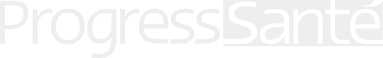 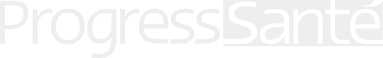 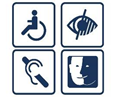 Situation de handicap : oui □ 	non □ ETAT CIVILNom : ................................................................... Prénom : ........................................................Date de naissance : .........../.........../...............Lieu de naissance :..............................................Adresse : .....................................................................................................................................Code Postal :	Ville : ..............................................................Tél. domicile : ......................................................Portable (étudiant) : .......................................N° Sécurité Sociale : ...........................................E-mail étudiant (obligatoire) : …………………………..… ….Bac préparé ou obtenu : ………………….Section : …………… Spécialité : mathématiques□ SVT □ physique- chimie □Spécialité (autre) : ……………………………………………….……………………….: …………PARENT 1 (ou tuteur)Nom : ...........................................................	Prénom : ......................................................Adresse : .....................................................................................................................................Code Postal :	Ville : .............................................................Tél. domicile : ...................................................... Portable : ………………………………………Tél. bureau : .....................................................	E-mail : .........................................................Profession : ……………………………………………………PARENT 2 (ou tuteur)Nom : ...........................................................	Prénom : ........................................................Adresse : .....................................................................................................................................Code Postal :	Ville : .............................................................Tél. domicile : ...................................................... Portable : ………………………………………Tél. bureau : .....................................................	E-mail : .........................................................Profession : ……………………………………………………PIÈCES À JOINDRE AU DOSSIER DE CANDIDATURE :Le dossier d’inscription rempli, daté et signéPhotocopies des bulletins des 2 dernières années scolaires (en votre possession)Photocopie du relevé de notes du baccalauréat (pour les bacheliers)Photocopie de la carte nationale d’identité (recto-verso)1 photo (en plus de celle collée sur le dossier d’inscription)CONDITIONS GÉNÉRALES ET PARTICULIÈRESDéfaut de déclarationToutes les informations relatives à l’identité de l’étudiant, son niveau en classe et tous les documents servant à identifier son profil pédagogique demeurent authentiques.Comportement non-conforme dans l’établissementChaque étudiant a l’obligation de respecter le règlement intérieur de l’établissement. Toute entrave à une des règles peut impliquer des sanctions disciplinaires allant jusqu’à l’exclusion. Si ce cas se révélait, aucun remboursement ne serait effectué.ResponsabilitésChaque élève doit posséder une assurance civile. En cas de détérioration de matériel, de dégradation, PROGRESS SANTE exige un remboursement intégral des dégâts causés. PROGRESS SANTE décline toute responsabilité des actes commis ou subis à l’extérieur de ses établissements.Des frais annexes (polycopiés de cours, matériel pédagogique pour les travaux pratiques…) d’environ 500€ sont à prévoir pour la totalité de la formation.ÉTUDIANTS EN ALTERNANCEL’étudiant doit se mettre à la recherche d’un employeur et participer aux réunions de recherche d’entreprises. Un document explicatif concernant la rédaction du CV et de la lettre de motivation est envoyé par email. En retour, chaque étudiant doit envoyer son CV avec photo et lettre de motivation. Le centre de formation aide l’étudiant dans sa recherche. Une plateforme dédiée permet un suivi de la recherche d’entreprise. Pour intégrer la formation, l’étudiant doit avoir signé un contrat de professionnalisation ou d’apprentissage avant le début de la formation.Informations contrat de professionnalisation/ d’apprentissage :Avez-vous déjà démarré votre recherche d’entreprise ? Oui / non Connaissez-vous une entreprise susceptible de vous accueillir ? Oui / non Si oui complétez ci-dessous :Nom de l’entreprise : …………………………………………………..……………………………………Nom de la personne à contacter : ………………………………………….…………………………….Tél : …………………………………………………………………………………………………………….Email : ……………………………………………………………………………………..…………………..Si à la rentrée l’étudiant n’a pas signé de contrat avec un employeur, il peut opter pour une formation initiale avec option alternance tout en poursuivant ses recherches d’employeur. A la signature d’un contrat de professionnalisation ou d’apprentissage avec une entreprise, l’étudiant adopte alors le statut d’alternant. Le reste de la scolarité sera pris en charge par le biais de l’OPCO de l’entreprise d’accueil.Je	soussigné	(l’étudiant)	………………….………..…………… ,	et	nous	soussignés	(les	parents)…………………………………………………………………… déclarons avoir pris connaissance de la totalité du présent contrat de Progress Santé, l’inscription implique son acceptation sans réserve.Nous nous engageons à souscrire une assurance civile personnelle et à transmettre une attestation à la Direction de l’établissement le jour de la rentrée.Nous nous engageons à respecter le règlement intérieur de l’établissement (consultable au centre de formation).Nous nous engageons à ne pas divulguer à l’extérieur de l’établissement les méthodes et supports pédagogiques qui pourraient être fournis et qui sont la propriété exclusive de PROGRESS SANTE. Nous reconnaissons avoir été informés sur les conditions d’inscription, la pédagogie et les méthodes en vigueur à Progress Sante.Signatures précédées de la mention « Lu et Approuvé »Les Parents	L’étudiant